A) Write the given names into the correct box.15pts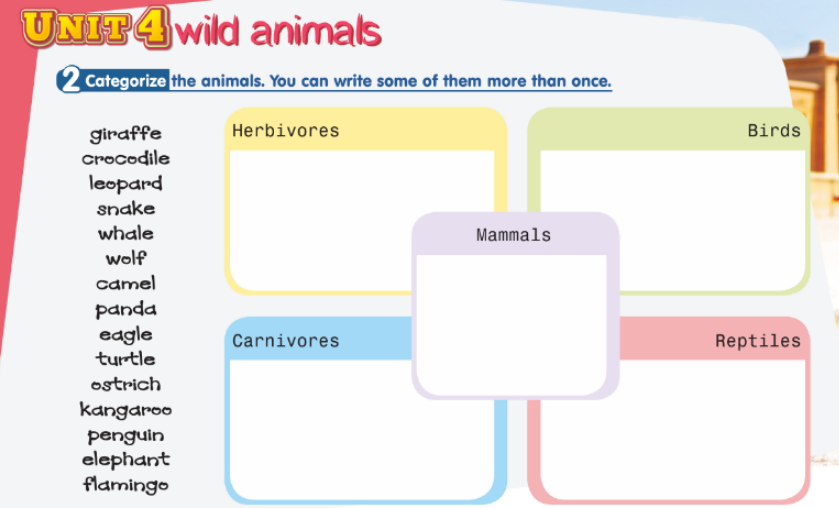 B)Write the Turkish meanings of the words below.24 pts)C)Write past forms of these words. 16ptsD) Fill in the blanks using the Simple Present Tense.(Geniş zaman kullanarak verilen Fiilleri doğru şekilde kullanınız)16ptsYou ……………………… a film every day.(watch)She ………………………… a glass of water every morning.(drink)They …………………………… a mouse .(see)Ahmet …………………………… to İzmir every weekend.(go)He ………………………… his father.(help)They …………………………… in İstanbul.(live)The student ………………………… English every evening.(study)                     8.   She ………………………… the dishes every day.(wash)E) Choose the correct answer. 10pts1) Today _____ Friday.Yesterday _____ Thursday.a) was / is              b) was /were             c) is /was               d) is / are2) I was at cinema ________.a) last week               b) today                 c) this week               d) now3) I ________ in Ordu yesterday, now I ______ in Giresun.a) was / am                b) was /was            c) am / was                d) was /were4) Ali and Ayşe ______ in Germany ten years ago,now they        ______ in Turkey.a) are / were            b) was /is               c) is / were              d) were/are5) I was ill __________ ,but I am fine _________,a) today / yesterday            b) yesterday / today      c) now / today         d) yesterday / last nightF) Fill in the blanks with WAS / WERE. 5pts1.      Mary and Susan …………… ill yesterday.2.      The weather …………………….. very hot last Saturday.3.      The students …………………….. at the theater last night.4.      Betty …………………………….. in Germany last summer.5.      My brother and I …………………….. at the football stadium on Saturday.G) Write the comparative forms of these adjectives. 10pts                      Adjectives     Comparatives                                   Adjectives       ComparativesH) Choose the correct one 4pts1) I  saw   /  seed   my friend last week.                 2) We didn’t live   /   lived  in İstanbul.3) Did  you  went  /    go  to the cinema ?             4)We  played  /  plays  football last Saturday .good bigexpensivehappy long………………………………………………………………………………difficultbadhotcheaphandsome………………………………………………………………………………